David A. Kilpatrick, Ph.D.David A. Kilpatrick, PhD, is an Assistant Professor of Psychology for the State University of New York, College at Cortland, and a New York State Certified School Psychologist with the East Syracuse-Minoa Central School District. He received his Bachelor of Arts in psychology from the State University of New York, College at Cortland, a Master of Arts in theological studies from Gordon-Conwell Teological Seminary near Boston, MA, and a PhD in school psychology from Syracuse University. David has been a practicing school psychologist for 27 years and has conducted well over 1,000 evaluations of students with reading difficulties. He has presented reading workshops to teachers and school psychologists in several states. He conducts research on the component skills involved word-level reading development with a focus on reading difficulties. PublicationsKilpatrick, D. A. (2018, in press). Incorporating recent advances in understanding word-reading skills into specific learning disability diagnoses: The case of Orthographic Mapping. In Flanagan, D. P., & McDonough, E. M. (Eds.). Contemporary Intellectual Assessment (4th ed.). New York, NY: Guilford.Kilpatrick, D. A. (2018). Understanding the genetic and environmental contributors to word-level reading problems: Does it matter? Perspectives on Language and Literacy. (Summer 2018 issue)Kilpatrick, D. A. (2018). Preventing, assessing, and overcoming reading difficulties: A professional learning series. Denver, CO: Colorado Department of Education. (Completed June 30, 2018)	(This is an online professional development series of 33 sessions across 13 modules. Teachers in Colorado will  use this for continuing education credits for their ongoing state accreditation)Lovett, B. K., & Kilpatrick, D. A. (2018). Differential diagnosis of Specific Learning Disabilities (SLD) versus other difficulties. In Flanagan, D. P. & Alfonzo, V. C. (Eds.). Essentials of Specific Learning Disability Identification (2nd ed.). Hoboken, NJ: Wiley & Sons.Kilpatrick, D. A. (2017). Do you know which indicators explain intervention effectiveness most reliably? International Dyslexia Association Examiner, November, 2017. (https://dyslexiaida.org/do-you-know-which-indicators-explain-interventional-effectiveness-most-reliably/)Kilpatrick, D. A. (2016). Equipped for reading success: A comprehensive, step-by-step program for developing phonemic awareness and fluent word recognition. Syracuse, NY: Casey & Kirsch. Kilpatrick, D. A. & Van den Broeck, W. (2016). Effective interventions for reading problems. In Van den Broeck, W. (Ed.). Handbook of dyslexia research: Scientific insights in diagnosis, causes, prevention, and treatment of dyslexia. Leuven, Belgium: Acco. [Published in Dutch as: Kilpatrick, D. A. & Van den Broeck, W. (2016). Effectieve interventies bij leesproblemen. In Van den Broeck, W. (Ed.). Handbook dyslexieonderzoek wetenschappelijke inzichten in diagnostiek, oorzaken, preventie en behandeling van dyslexie. Leuven, Belgium: Acco.] Kilpatrick, D. A. (2015). Essentials of assessing, preventing, and overcoming reading difficulties. Hoboken, NJ: Wiley & Sons. Kilpatrick, D. A. (2014). Tailoring interventions in reading based on emerging research on sight word storage. In Mascolo, J. T., Flanagan, D. P., & Alfonso, V. C. (Eds.). Essentials of planning, selecting and tailoring Intervention: Addressing the needs of the unique learner. New York: Wiley & Sons. Kilpatrick, D. A. (2012). Phonological segmentation assessment is not enough: A comparison of three phonological awareness tests with first and second graders. Canadian Journal of School Psychology, 27(2), 150-165.Kilpatrick, D. A. (2012). Not all phonological awareness tests are created equal: Considering the practical validity of phonological manipulation vs. segmentation. Communiqué: Newspaper of the National Association of School Psychologists, 40(6), 31-33.Kilpatrick, D. A. & Lewandowski, L. (1996). Validity of screening tests for learning disabilities: A comparison of three measures. Journal of Psychoeducational Assessment, 14, 41-53.Martens, B. K., Halperin, S., Rummel, J. E. & Kilpatrick, D. A. (1990). Matching theory applied to contingent teacher attention. Behavioral Assessment, 12, 139-155.Research articles under review:Kilpatrick, D. A. & Song, M. S. (under review). The phonemic proficiency hypothesis of orthographic learning: An examination of how phonology influences orthographic memory. Kilpatrick, D. A. & Cole, L. A. (under review). Exploring the development of sight-word learning in second and fifth graders using rimes, pseudorimes, and real-word rimes. Books and book chapters in preparation:Kilpatrick, D. A., Joshi, R. M., & Wagner, R. (Eds.) (2018 forthcoming). Reading problems at school. New York: Springer. Kilpatrick, D. A. (2018 forthcoming). Highly effective interventions for word-level reading difficulties. In Kilpatrick, D. A., Joshi, R. M., & Wagner, R. (Eds.). Reading problems at school. New York: Springer. Kilpatrick, D. A. (in preparation). Learning disabilities: Understanding, prevention, and Intervention. New York: Springer. (Undergraduate & graduate level textbook)Empirical articles in preparation:Kilpatrick, D. A. (in preparation). How much can the “Simple View of Reading” explain? An evaluation with typical second and fifth graders. Kilpatrick, D. A. (in preparation). Further evidence for the phonemic proficiency hypothesis. Kilpatrick, D. A. & McInnis, P. J. (in preparation). The ‘Phonological Awareness Screening Test’ (PAST): An initial report. Kilpatrick, D. A., &  van den Broeck, W. (in preparation). A meta-analytic review of highly successful vs. less successful interventions for word reading difficulties. Truch, S., & Kilpatrick, D. A. (in preparation). The efficacy of the PhonoGraphix reading intervention. Truch, S., & Kilpatrick, D. A. (in preparation). The efficacy of the Discover Reading intervention for struggling readers.Related Publications online:Phonological Segmentation Assessment Is Not Enough: A Comparison of Three Phonological Awareness Tests With First and Second GradersRelated publications available on Amazon: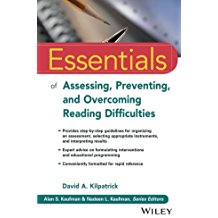 Essentials of Assessing, Preventing, and Overcoming Reading Difficulties (Essentials of Psychological Assessment)Aug 28, 2015by David A. KilpatrickPaperback$44.00$ 44 00 $55.00PrimeEILLUSTRATIVE EXCERPTS   Essentials FileIn StockKindle Edition$40.99$ 40 99Get it TODAY, Jul 24.8 out of 5 stars 38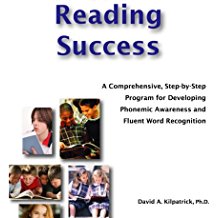 Equipped for Reading Success2016by David A. KilpatrickSpiral-bound$89.00(1 used & new offers)